ООО ПКФ «УралСервис»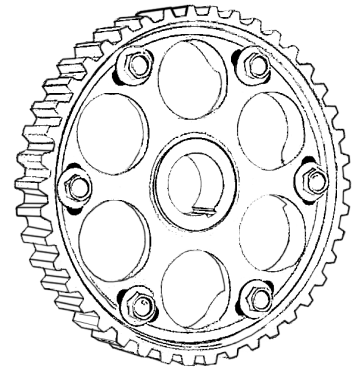 ИНН/КПП  7451326600/744901001  ОГРН  1117451013118 ОКПО 91358517р/с 40702810290530002150 Васильевский филиал ОАО «Челябинвестбанк»БИК 047501779, кор.счет 30101810400000000779Юр./фактический адрес: 454010, г. Челябинск, ул. Енисейская, д.6, оф.203Тел./факс 8(351)240-03-80; 8(351)240-03-90 Email: uralservis-74@mail.ruСтоимость ремонтных работ на узлы и агрегаты автогрейдера ДЗ-98NНаименование работы/материалаЕд. изм.ПримечанияКол-воСтоимость в руб. с НДСКПП ДЗ-98 10.04.000КПП ДЗ-98 10.04.000КПП ДЗ-98 10.04.000КПП ДЗ-98 10.04.000КПП ДЗ-98 10.04.000КПП ДЗ-98 10.04.0001Ремонт КПП 10.04.000--119000,00Раздаточный редуктор ДЗ-98 10.05.000-02Раздаточный редуктор ДЗ-98 10.05.000-02Раздаточный редуктор ДЗ-98 10.05.000-02Раздаточный редуктор ДЗ-98 10.05.000-02Раздаточный редуктор ДЗ-98 10.05.000-02Раздаточный редуктор ДЗ-98 10.05.000-022Ремонт раздаточного редуктора 10.05.000-02--18000,00Промежуточный редуктор ДЗ-98 10.06.000-09Промежуточный редуктор ДЗ-98 10.06.000-09Промежуточный редуктор ДЗ-98 10.06.000-09Промежуточный редуктор ДЗ-98 10.06.000-09Промежуточный редуктор ДЗ-98 10.06.000-09Промежуточный редуктор ДЗ-98 10.06.000-093Ремонт промежуточного редуктора 10.06.000-09--110000,00Мост передний ДЗ-98 61.00.000Мост передний ДЗ-98 61.00.000Мост передний ДЗ-98 61.00.000Мост передний ДЗ-98 61.00.000Мост передний ДЗ-98 61.00.000Мост передний ДЗ-98 61.00.0004Ремонт переднего моста 61.00.000--120000,00Мост задний ДЗ-98 62.00.000Мост задний ДЗ-98 62.00.000Мост задний ДЗ-98 62.00.000Мост задний ДЗ-98 62.00.000Мост задний ДЗ-98 62.00.000Мост задний ДЗ-98 62.00.0005Ремонт заднего моста 62.00.000--120000,00Муфта сцепления ДЗ-98 10.02.000Муфта сцепления ДЗ-98 10.02.000Муфта сцепления ДЗ-98 10.02.000Муфта сцепления ДЗ-98 10.02.000Муфта сцепления ДЗ-98 10.02.000Муфта сцепления ДЗ-98 10.02.0006Ремонт муфты сцепления 10.02.000--12600,00Трансмиссия ДЗ-98 10.00.000-1Трансмиссия ДЗ-98 10.00.000-1Трансмиссия ДЗ-98 10.00.000-1Трансмиссия ДЗ-98 10.00.000-1Трансмиссия ДЗ-98 10.00.000-1Трансмиссия ДЗ-98 10.00.000-17Сборка и обвязка трансмиссии--111500,00Подвеска тяговой рамы ДЗ-98 30.00.000Подвеска тяговой рамы ДЗ-98 30.00.000Подвеска тяговой рамы ДЗ-98 30.00.000Подвеска тяговой рамы ДЗ-98 30.00.000Подвеска тяговой рамы ДЗ-98 30.00.000Подвеска тяговой рамы ДЗ-98 30.00.0008Ремонт подвески тяговой рамы--125000,00Редуктор поворота отвала ДЗ-98 29.00.000Редуктор поворота отвала ДЗ-98 29.00.000Редуктор поворота отвала ДЗ-98 29.00.000Редуктор поворота отвала ДЗ-98 29.00.000Редуктор поворота отвала ДЗ-98 29.00.000Редуктор поворота отвала ДЗ-98 29.00.0009Ремонт редуктора поворота отвала 29.00.000--16000,00